ПРИЛОЖЕНИЕ К ДОГОВОРУ №1Техническое описание каркасного дома 6х9 м.ДОПОЛНИТЕЛЬНО: Бытовка для проживания бригады.ПРИЛОЖЕНИЕ К ДОГОВОРУ №2ПЛАНИРОВКА ДОМА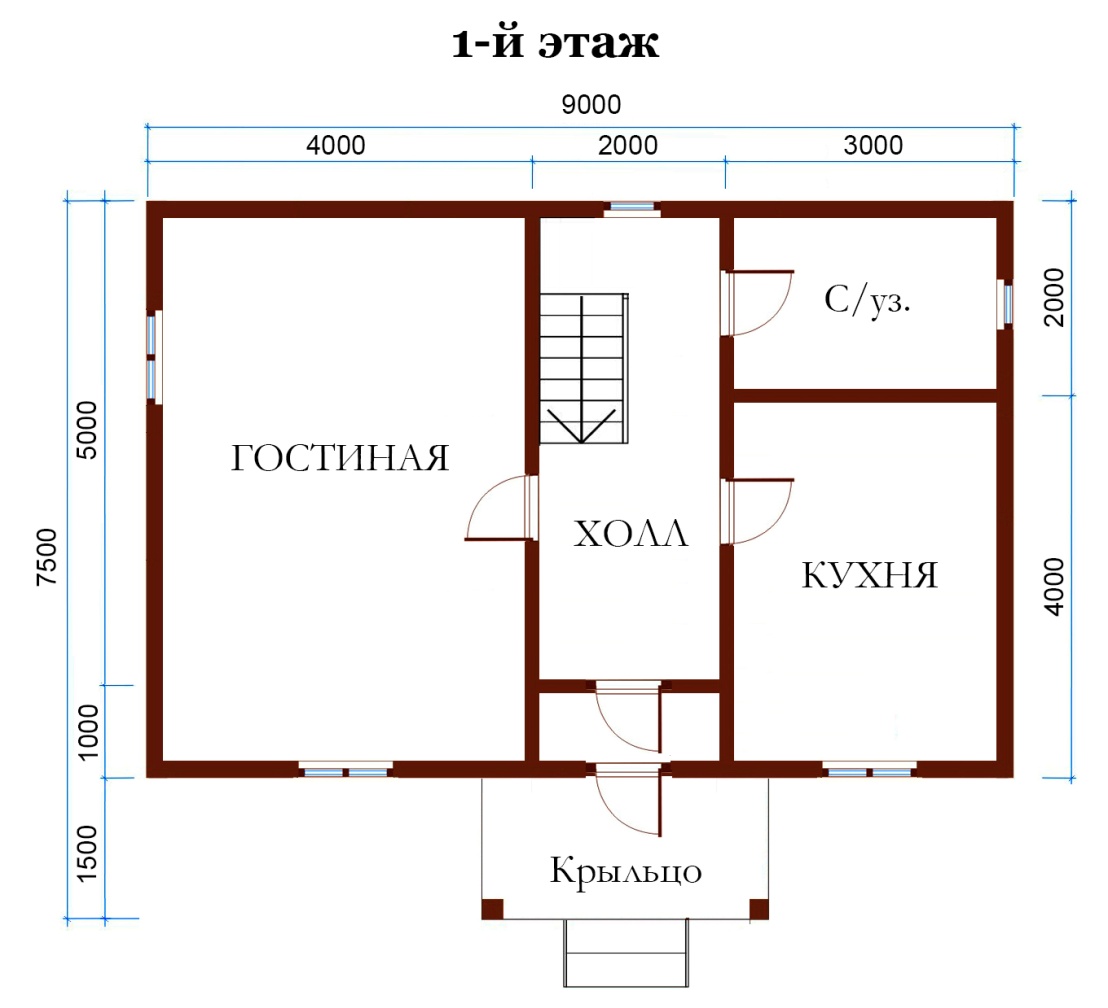 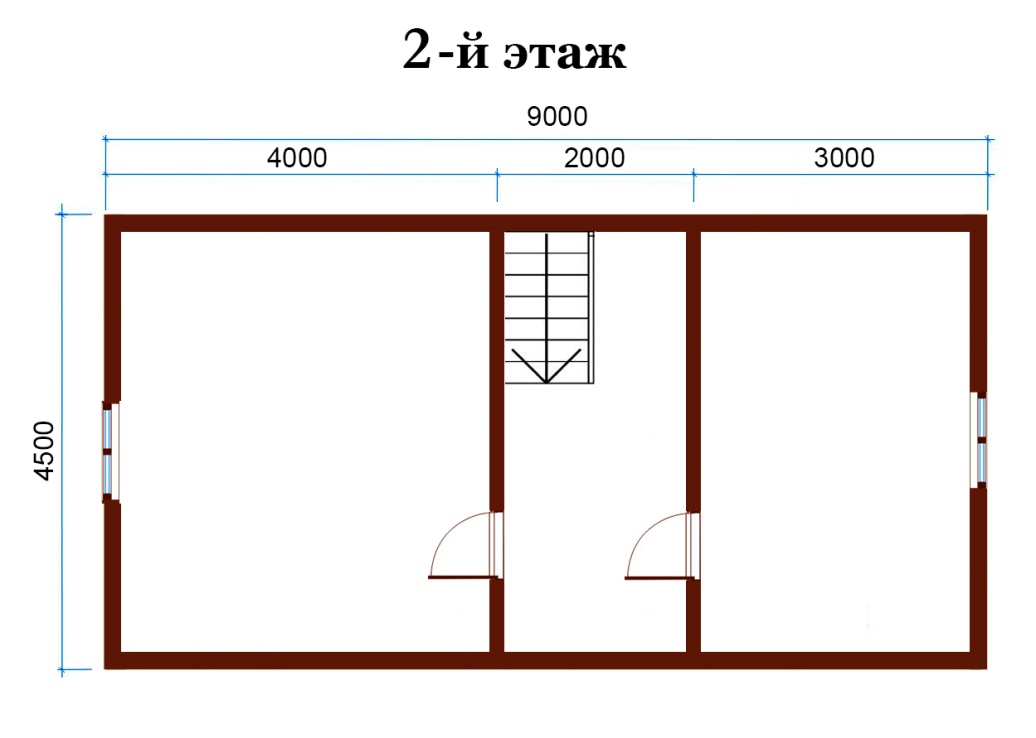 РАКУРС ДОМА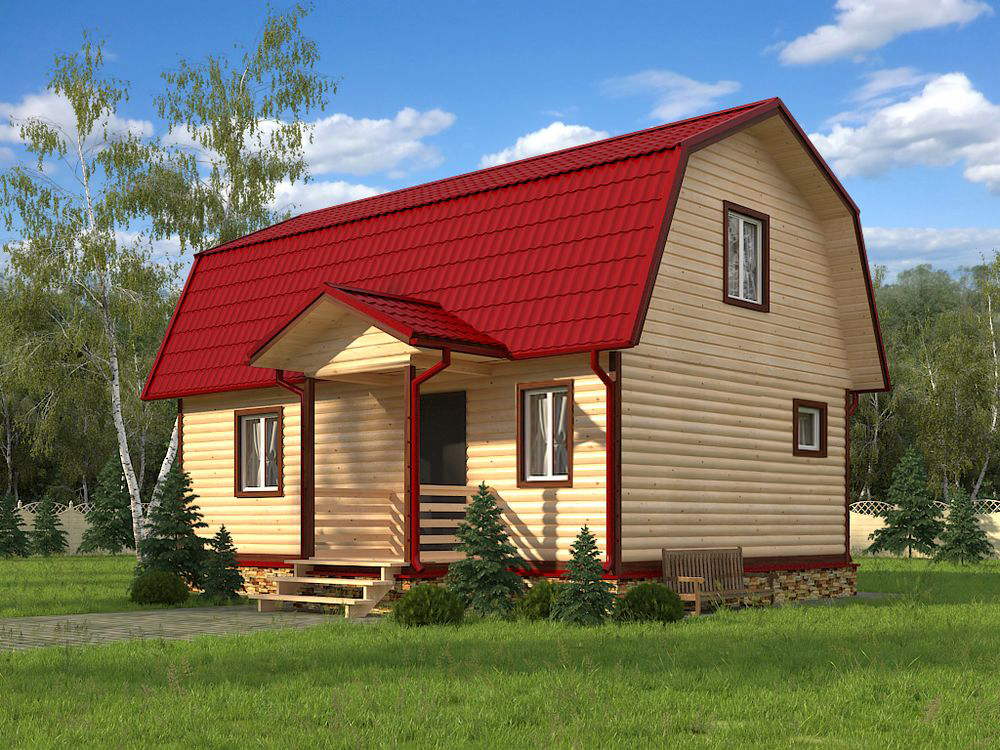 1.ФундаментСвайно-винтовой 2.Основание дома (обвязка)Обвязка двойная – обрезной не строганный брус, естественной влажности: 1-й ряд – 100x150 мм. 2-й ряд – 100x150 мм.3.АнтисептированиеОбработка обвязки, лаг и черновых полов.4.Половые лаги 1-го и 2-го этажейПодстропильные балкиДоска сухая 40x150 с шагом между ними не более 0,6 м5.Внешние стеныСтойки каркаса выполнены из сухой доски 40х150 мм, с шагом 0,6м.Раскосы каркаса выполняются из сухой доски 40х150 мм.Угловые стойки, пояса и верхняя обвязка каркаса выполняется из сухой доски 40х150 мм.6.Перегородки 1-го этажаКаркас перегородок - стойки, пояса и обвязка выполнены из сухой доски 40х100мм, с шагом 0,6м.; с двух сторон отделка вагонкой, камерной сушки.7.Перегородки 2-го этажаКаркас перегородок - стойки, пояса и обвязка выполнены из сухой доски 40х100мм, с шагом 0,6м.; 8.Высота 1 этажаВысота 2 этажа1 этаж – 2,4 м.2-этаж – 2.3 м.9.Пароизоляция пола, стен и потолкаПароизоляционная плёнка с двух сторон:Снаружи каркаса: Ондутис А (или подобные материалы)Внутри каркаса: Ондутис R70 (или подобные материалы)10.Черновые полыОбрезная доска 20-22х100 мм.11.Чистовые полыЧистовой пол – шпунтованная доска хвойных пород камерной сушки 36 мм. Сорт “B”, монтаж на гвозди12.Внешняя отделка стенИмитация бруса хвойных пород принудительной сушки сорта «В» 13.Внутренняя отделка стен и потолка 1-го этажаВагонка хвойных пород принудительной сушки сорта «В» толщиной 12,5-16 мм.14.Внутренняя отделка стен и потолка 2-го этажаВагонка хвойных пород принудительной сушки сорта «В» толщиной 12,5-16 мм.15.ОкнаОконные блоки ПВХ., двухкамерные.1,0х1,2 - 5 шт0,6х1,2 - 1 шт.0,6х0,6 - 1 шт.16.ДвериДвери филенчатые – 6 шт.Дверь входная - металлическая.17.КрышаТип крыши – ЛОМАНАЯ Стропила – сухая доска сечением 40х150 мм с шагом не более 0,8 м.Порешетник(обрешётка) – обрезная доска 20-22х100 мм с шагом под металлочерепицу.Поднебесники(свесы) и карнизы 30 см.Ветро-гидроизоляции крыши: Ондутис А (или подобные материалы)18.ФронтоныФронтоны каркасные: сухая доска 40х150мм, обшитые имитацией бруса.19.КровляМеталлочерепица, цвет вишня20.УтеплениеУтепление пола 1-го этажаМинеральная вата рулонного типа, толщиной 200 мм(Knauf)Утепление потолка 1-го этажаМинеральная вата рулонного типа, толщиной 200 мм(Knauf)Утепление потолка 2-го этажаМинеральная вата рулонного типа, толщиной 200 мм(Knauf)Утепление вертикальных капитальных стенПлитный утеплитель(базальтовая плита) Rockwool толщиной 150 мм21.Вентиляционный зазорВентиляционный зазор: контррейка 20х40мм22.ПлинтусНа стыки углов стен, потолка прибивается хвойный плинтус.23.ЛестницаДеревянная с перилами.